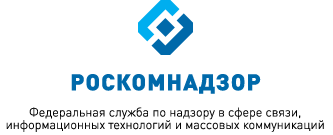 МОНИТОРИНГ ИЗМЕНЕНИЙ ОТРАСЛЕВОГО ЗАКОНОДАТЕЛЬСТВА ЗА ПЕРИОД С 01.07.2019 ПО 01.08.2019(подготовлен Правовым управлением Роскомнадзора) выпуск 76ВКЛЮЧАЕТ В СЕБЯ:Акты РоскомнадзораАдминистративная реформаВопросы государственной гражданской службыГосударственные закупкиНормативные правовые акты, регулирующие особенностиправового режима в Республике Крым и г. СевастополеПрочие нормативные правовые акты и документы      Июль 2019АКТЫ РОСКОМНАДЗОРАПриказ Федеральной службы по надзору в сфере связи, информационных технологий и массовых коммуникаций 
от 17 мая 2019 г. № 100 «Об утверждении Административного регламента предоставления Федеральной службой по надзору в сфере связи, информационных технологий и массовых коммуникаций государственной услуги по регистрации средств массовой информации»(зарегистрирован  Минюстом  России 3 июля 2019 г., регистрационный 
№  55113)Роскомнадзор утвердил  Административный регламент по регистрации СМИ. Соответствующие полномочия переданы Роскомнадзору от Минкомсвязи России. Утверждение Административного регламента также обусловлено внесением поправок в Закон о средствах массовой информации.          Административным регламентом утверждена процедура предоставления государственной услуги по регистрации средств массовой информации. Административный регламент устанавливает сроки и последовательность административных процедур (действий), осуществляемых Роскомнадзором, его территориальными органами и должностными лицами при регистрации средств массовой информации.Заявление о регистрации СМИ рассматривается в течение 30 рабочих дней (приведена форма). Выписка из реестра предоставляется в течение 5 дней.Приказ вступил в силу с 15 июля 2019 г.Приказ Федеральной службы по надзору в сфере связи, информационных технологий и массовых коммуникаций 
от 24 января 2019 г. № 12 «Об утверждении Административного регламента предоставления Федеральной службой по надзору в сфере связи, информационных технологий и массовых коммуникаций государственной услуги по выдаче разрешений на распространение продукции зарубежных периодических печатных изданий на территории Российской Федерации»(зарегистрирован  Минюстом  России 19 июля 2019 г., регистрационный 
№  55259)Роскомнадзор утвердил  Административный регламент по выдаче разрешений на распространение продукции зарубежных периодических печатных изданий на территории Российской Федерации. Соответствующие полномочия переданы Роскомнадзору от Минкомсвязи России.Роскомнадзор выдает учредителям и их представителям разрешения на распространение продукции зарубежных печатных изданий, не зарегистрированных в России, имеющих место пребывания учредителя или редакции за пределами страны либо финансируемых иностранными государствами, организациями или гражданами.Разрешение выдается в течение 30 рабочих дней с даты его регистрации в системе электронного документооборота Службы. За предоставление услуги взимается госпошлина.Приказ вступил в силу с 27 июля 2019 г.	                     АДМИНИСТРАТИВНАЯ РЕФОРМАУказ Президента Российской Федерации от 8 июля 2019 г. № 324
«О внесении изменения в Указ Президента Российской Федерации 
от 16 августа 2004 г. № 1082 «Вопросы Министерства обороны Российской Федерации»Максимальное количество заместителей Министра обороны увеличено с 11 до 12.Приказ вступил в силу с 8 июля 2019 г.              ВОПРОСЫ ГОСУДАРСТВЕННОЙ ГРАЖДАНСКОЙ СЛУЖБЫУказ Президента Российской Федерации от 23 июля 2019 г. № 353
«О внесении изменения в Положение о персональных данных государственного гражданского служащего Российской Федерации и ведении его личного дела, утвержденное Указом Президента Российской Федерации от 30 мая 2005 г. № 609»В личном деле госслужащего вместо копии страхового свидетельства обязательного пенсионного страхования теперь должна находиться копия документа, подтверждающего регистрацию в системе индивидуального (персонифицированного) учета.        Указ вступил в силу с 23 июля 2019 г.НОРМАТИВНЫЕ ПРАВОВЫЕ АКТЫ, РЕГУЛИРУЮЩИЕ ОСОБЕННОСТИ ПРАВОВОГО РЕЖИМА В РЕСПУБЛИКЕ КРЫМ И Г. СЕВАСТОПОЛЕФедеральный закон от 26 июля 2019 г. № 253-ФЗ
«О внесении изменений в статью 29 Основ законодательства Российской Федерации о нотариате и статью 21 Федерального закона «Об особо охраняемых природных территориях»В результате присоединения Крыма образован новый субъект Российской Федерации - город федерального значения Севастополь. Соответствующие поправки внесены в Основы законодательства о нотариате и Закон об особо охраняемых природных территориях.Прописано, что нотариальная палата Севастополя также входит в профессиональное объединение палат - Федеральную нотариальную палату.В Законе об особо охраняемых природных территориях закрепили полномочия органов местного самоуправления внутригородских муниципальных образований Севастополя по участию в согласовании положений о природных парках.Закон вступил в силу с 26 июля 2019 г.Федеральный закон от 26 июля 2019 г. № 252-ФЗ
«О внесении изменений в статью 11 Федерального закона 
«Об использовании атомной энергии»Органы государственной власти города федерального значения Севастополя могут осуществлять полномочия в области использования атомной энергии, отнесенные к полномочиям органов местного самоуправления.Указанные полномочия осуществляются в соответствии с законом названного субъекта Федерации.Закон вступил в силу с 6 августа 2019 г.Федеральный закон от 26 июля 2019 г. № 250-ФЗ
«О внесении изменений в статью 7 Федерального закона 
«О противодействии легализации (отмыванию) доходов, полученных преступным путем, и финансированию терроризма»Внесены поправки в  Федеральный закон  от 26 июля 2019 г. № 250-ФЗ 
«О противодействии легализации (отмыванию) доходов, полученных преступным путем, и финансированию терроризма».Страховщикам (кроме занятых исключительно в системе ОМС) разрешили на основании договора поручать кредитной организации проведение идентификации и упрощенной идентификации клиента-физлица, а также идентификации представителя клиента, выгодоприобретателя и бенефициарного владельца. Если страховщик воспользовался такой возможностью, то он должен сообщить об этом Банку России.Кроме того, страховщикам предоставили право использовать институт упрощенной идентификации клиентов. Исключение - договор страхования жизни на случай смерти, дожития до определенного возраста или срока либо наступления иного события, договор страхования жизни с условием периодических страховых выплат (рента аннуитеты) или с участием страхователя в инвестиционном доходе страховщика, договор пенсионного страхования.Закон вступил в силу с 6 августа 2019 г.Федеральный закон от 26 июля 2019 г. № 227-ФЗ
«О внесении изменений в Федеральный закон «О федеральной информационной адресной системе и о внесении изменений в Федеральный закон «Об общих принципах организации местного самоуправления в Российской Федерации»Росреестр обязали передавать оператору федеральной информационной адресной системы сведения:- о проведении государственного кадастрового учета в связи с образованием или созданием объекта недвижимости;- о снятии объекта с государственного кадастрового учета;- об исключении из ЕГРН сведений об объекте недвижимости.При написании адреса органы власти должны соблюдать требования к его структуре.Перечень объектов адресации установит Правительство Российской Федерации.В связи с образованием в составе России нового субъекта - города федерального значения Севастополя - определены его полномочия по вопросам ведения государственного адресного реестра.Закон вступил в силу с 6 августа 2019 г.ГОСУДАРСТВЕННЫЕ ЗАКУПКИПостановление Правительства Российской Федерации 
от 18 июля 2019 г. № 917 «О внесении изменений в некоторые акты Правительства Российской Федерации»С 2020 г. в ЕИС в сфере закупок можно будет получить сведения о лицах, привлеченных к административной ответственности за незаконное вознаграждение от имени организации.        Постановление вступает в силу с 1 января 2020 г.      ПРОЧИЕ НОРМАТИВНЫЕ ПРАВОВЫЕ АКТЫ И ДОКУМЕНТЫФедеральный закон от 26 июля 2019 г. № 254-ФЗ
«О внесении изменений в Федеральный закон «О территориях опережающего социально-экономического развития в Российской Федерации» и отдельные законодательные акты Российской Федерации»В границы территории опережающего социально-экономического развития (ТОСЭР) можно будет включать акватории водных объектов. В соглашении о создании ТОСЭР допускается устанавливать:- условия и сроки предоставления резидентам льгот по налогу на имущество и землю;- порядок исполнения регионом, муниципалитетом обязательств по финансированию строительства и реконструкции инфраструктуры;- сроки описания местоположения границ ТОСЭР (не более 6 месяцев со дня заключения соглашения о создании ТОСЭР) и обязательство соответствующей стороны по такому описанию;- ответственность сторон за неисполнение или ненадлежащее исполнение соглашения.Особый правовой режим ведения деятельности на ТОСЭР не распространяется на компании, которые добывают нефть, газ, заготавливают древесину и реализуют такие товары, банки, страховщиков, НПФ, клиринговые организации, а также на профучастников рынка ценных бумаг.Сокращены сроки, на которые могут быть продлены проверки в отношении резидентов ТОСЭР.Закон вступил в силу с 6 августа 2019 г.Федеральный закон от 26 июля 2019 г. № 221-ФЗ
«О внесении изменения в статью 5.27 Кодекса Российской Федерации об административных правонарушениях»Введена административная ответственность работодателя за создание препятствий работникам в смене кредитной организации для получения зарплаты. За это грозит предупреждение или административный штраф в следующем размере:- от 10 до 20 тыс. руб. для должностных лиц;- от 1 до 5 тыс. руб. для индивидуальных предпринимателей;- от 30 до 50 тыс. руб. для организаций.Закон вступил в силу с 6 августа 2019 г.Федеральный закон от 26 июля 2019 г. № 206-ФЗ
«О внесении изменений в Уголовный кодекс Российской Федерации и статью 151 Уголовно-процессуального кодекса Российской Федерации в части защиты жизни и здоровья пациентов и медицинских работников»Введена уголовная ответственность за воспрепятствование оказанию медицинской помощи. Если это повлекло причинение тяжкого вреда здоровью пациента, то накажут штрафом до 80 тыс. руб. или в размере зарплаты или иного дохода осужденного за период до 6 месяцев, либо ограничением свободы на срок до 3 лет, либо принудительными работами до 2 лет, либо арестом до 6 месяцев, либо лишением свободы до 2 лет. В случае смерти пациента предусматривается ограничение свободы, либо принудительные работы, либо лишение свободы на срок до 4 лет.В статье об умышленном причинении легкого вреда здоровью появилось новое отягчающее обстоятельство. Это нападение на гражданина или его близких в связи с осуществлением им служебной деятельности или выполнением общественного долга. То же касается статьи об угрозе убийством или причинением тяжкого вреда здоровью.Закон вступил в силу с 6 августа 2019 г.Федеральный закон от 26 июля 2019 г. № 198-ФЗ
«О внесении изменений в статью 333.40 части второй Налогового кодекса Российской Федерации в связи с совершенствованием примирительных процедур»Внесены изменения в Налоговый кодекс Российской Федерации.При заключении мирового соглашения, отказе истца от иска, признании иска ответчиком до принятия решения судом первой инстанции истцу будут возвращать 70% суммы уплаченной им госпошлины, на стадии апелляции - 50%, на стадии кассации, надзора - 30%.Исключено положение о том, что госпошлина не возвращается при утверждении мирового соглашения, соглашения о примирении Верховного Суда Российской Федерации, судом общей юрисдикции.Ранее при заключении мирового соглашения до принятия решения Верховного Суда Российской Федерации, арбитражными судами истцу возвращалось 50% суммы госпошлины.         Закон вступает в силу с 25 октября 2019 г.Федеральный закон от 26 июля 2019 г. № 197-ФЗ
«О внесении изменений в отдельные законодательные акты Российской Федерации»К судебным примирительным процедурам добавились медиация, переговоры и судебное примирение.Переговоры должны проходить на условиях, определенных сторонами. В ряде случаев они станут обязательными. Судебное примирение проводится с участием судебного примирителя. Эту процедуру можно будет применить на любой стадии производства. Порядок проведения судебного примирения и требования к судебному примирителю определит регламент, утвержденный Пленумом Верховного Суда Российской Федерации. Его результатом может стать мировое соглашение, частичный или полный отказ от иска.Медиативное соглашение стороны могут заверить нотариально, придав ему силу исполнительного документа. Это снизит нагрузку на суды и позволит сразу обратиться к приставу за исполнением. Судебными примирителями и медиаторами могут быть судьи в отставке.Примирительная процедура возможна по ходатайству сторон или по предложению суда. Если стороны не достигнут примирения, откажутся от примирительных процедур либо истечет срок их проведения, судебное разбирательство возобновят.        Закон вступает в силу с 25 октября 2019 г.Федеральный закон от 26 июля 2019 г. № 196-ФЗ
«О ратификации Конвенции Шанхайской организации сотрудничества по противодействию экстремизму»Ратифицирована Конвенция Шанхайской организации сотрудничества по противодействию экстремизму.Документ содержит:- определение терминов «экстремизм», «экстремистский акт», «финансирование экстремизма», «экстремистские материалы», «экстремистская организация», «противодействие экстремизму»;- основные принципы сотрудничества, перечень мер по противодействию экстремизму, разрабатываемых и осуществляемых на национальном уровне;- перечень деяний экстремистского характера, за совершение которых стороны обязуются установить гражданско-правовую, административную или уголовную ответственность;- порядок выдачи, передачи осужденных и оказания компетентными органами Сторон взаимной помощи.Закон вступил в силу с 6 августа 2019 г.Федеральный закон от 18 июля 2019 г. № 194-ФЗ
«О внесении изменений в Федеральный закон «Об особенностях предоставления гражданам земельных участков, находящихся в государственной или муниципальной собственности и расположенных на территориях субъектов Российской Федерации, входящих в состав Дальневосточного федерального округа, и о внесении изменений в отдельные законодательные акты Российской Федерации» и отдельные законодательные акты Российской Федерации в связи с включением Республики Бурятия и Забайкальского края в состав Дальневосточного федерального округа»Закон о «дальневосточном гектаре» распространен на Республику Бурятия и Забайкальский край в связи с включением этих регионов в состав ДФО.Положения закона о предоставлении гражданам в безвозмездное пользование земельных участков, которые расположены на территориях названных регионов, будут применяться с 1 августа 2019 г.Пересмотрен порядок принятия решения об установлении или изменении границ Байкальской природной территории и экологических зон - центральной экологической зоны, буферной экологической зоны, экологической зоны атмосферного влияния, границ водоохранной зоны и границ рыбоохранной зоны озера Байкал.Закон вступил в силу с 29 июля 2019 г.Федеральный закон от 18 июля 2019 г. № 191-ФЗ
«О внесении изменений в отдельные законодательные акты Российской Федерации»Закон касается института групповых исков в гражданском и арбитражном судопроизводстве.Граждане могут обращаться с групповыми исками не только в арбитражные суды, но и в суды общей юрисдикции. Они могут отстаивать свои интересы в суде через уполномоченное лицо без оформления доверенности.Групповой иск подается к общему ответчику при наличии схожих требований к нему и сходных фактических обстоятельств. Кроме того, все члены группы должны использовать одинаковый способ защиты своих прав.Обращаться с групповым иском можно по различным категориям дел. Минимальный размер группы при обращении в суд общей юрисдикции составляет 20 человек, в арбитражный - 5 человек. В защиту прав и законных интересов группы лиц также может обратиться орган, организация или гражданин, не являющиеся членами этой группы.Объявить о групповом иске и стать его участником можно через интернет. Предложение присоединиться к иску надо обязательно обнародовать в СМИ, на сайте суда или на порталах «Мой арбитр», ГАС «Правосудие». Присоединиться к иску можно, подав заявление, обратившись в суд или заполнив интерактивную форму на перечисленных сайтах.Также определены:- права лиц, присоединившихся к групповому иску;- порядок и сроки рассмотрения групповых исков;- правила несения судебных расходов по таким искам. Закон вступает в силу с 1 октября 2019 г.Федеральный закон от 18 июля 2019 г. № 189-ФЗ
«О внесении изменений в Федеральный закон «О лотереях»В Закон о лотереях внесены изменения, которые:- запрещают распространять (реализовывать) лотерейные билеты бестиражных лотерей с использованием информационно-телекоммуникационных сетей, а также принимать ставки через лотерейные терминалы;- устанавливают максимальный размер призового фонда лотереи по отношению к выручке от ее проведения - не более 70%; - сокращают минимальный срок действия безотзывной банковской гарантии с 5 лет до 1 года (с последующим продлением или переоформлением в течение всего срока проведения лотереи);- разрешают Минспорту России  заключать не более одного контракта на проведение лотерей, а Минфину России - не более двух контрактов, один из которых заключается с оператором, назначенным Правительством России.Закон вступил в силу с 29 июля 2019 г.Федеральный закон от 18 июля 2019 г. № 188-ФЗ
«О внесении изменений в статью 6 Федерального закона «О гражданстве Российской Федерации»Граждане России, имеющие также иное гражданство либо право постоянно проживать за рубежом, могут уведомить органы МВД о выходе из такого гражданства либо об отказе от вышеуказанного права.Это поможет решить проблему имеющих украинское гражданство крымчан, которым не надо будет получать от киевских властей подтверждение отказа от гражданства.        Закон вступает в силу с 17 октября 2019 г.Федеральный закон от 18 июля 2019 г. № 185-ФЗ
«О внесении изменений в статью 33 Федерального закона 
«О социальной защите инвалидов в Российской Федерации» и статьи 4 и 4.1 Федерального закона «О развитии малого и среднего предпринимательства в Российской Федерации»Поправки касаются обществ с ограниченной ответственностью, участниками которых являются только общероссийские общественные объединения инвалидов и (или) их отделения (территориальные подразделения). Прописан порядок признания указанных обществ субъектами малого и среднего предпринимательства.Закон вступает в силу с 1 января 2020 г.Федеральный закон от 18 июля 2019 г. № 184-ФЗ
«О внесении изменений в Федеральный закон «О социальной защите инвалидов в Российской Федерации» и признании утратившим силу пункта 16 части 6 статьи 7 Федерального закона «Об организации предоставления государственных и муниципальных услуг»Скорректированы Законы о социальной защите инвалидов и об организации предоставления государственных услуг.С 1 июля 2020 г. решения о поддержке инвалидов будут принимать на основании сведений федерального реестра инвалидов. Представлять документы нужно будет, только если в реестре нет каких-либо данных.В реестр будут вносить информацию об автомобилях со знаком «Инвалид». Инвалиды (их представители) должны будут подать соответствующие заявления в Пенсионный фонд Российской Федерации  в течение II полугодия 2020 г.Закон вступает в силу с 1 июля 2020 г.Федеральный закон от 18 июля 2019 г. № 180-ФЗ
«О внесении изменений в Кодекс Российской Федерации об административных правонарушениях»Уточнен порядок рассмотрения дел о правонарушениях, связанных с несоблюдением требований к обеспечению доступности для инвалидов объектов и услуг в сфере образования, транспорта, связи, здравоохранения, а также объектов жилфонда.Полномочия распределены между федеральными органами исполнительной власти, функционирующими в соответствующих сферах. Уточнены полномочия региональных органов жилищного надзора, а также социального обслуживания.Ранее функции по привлечению к административной ответственности были возложены на органы соцзащиты, однако фактически они не выполняли их.Закон вступил в силу с 29 июля 2019 г.Федеральный закон от 18 июля 2019 г. № 177-ФЗ
«О внесении изменений в статью 11 части первой и статью 1252 части четвертой Гражданского кодекса Российской Федерации»В связи с исключением из процессуального законодательства термина «подведомственность» как принципа разграничения полномочий между судами общей юрисдикции и арбитражными судами указанный термин исключен и из Гражданского кодекса Российской Федерации.Нарушенные или оспоренные гражданские права защищает суд, арбитражный суд или третейский суд в соответствии с их компетенцией. Уточнен порядок защиты исключительных прав.Закон вступает в силу с 18 августа 2019 г.Федеральный закон от 3 июля 2019 г. № 173-ФЗ
«О внесении изменений в Федеральный закон «О национальной платежной системе» и отдельные законодательные акты Российской Федерации»Внесены изменения в Закон о национальной платежной системе и некоторым актам, согласно которым операторы по переводу денежных средств обязаны предоставлять Банку России сведения о поставщиках платежных приложений (ApplePay, SamsungPay, MirPay). Центральный банк Российской Федерации сформирует перечень таких поставщиков.Закреплена обязанность операторов по переводу денежных средств присоединиться к платежной системе Банка России, а также проводить аутентификацию при расчетах международными платежными картами через Национальную систему платежных карт. Центральный банк Российской Федерации определит максимальную плату за переводы в системе.Деятельность платежных агрегаторов регулируется как деятельность банковских платежных агентов. Определяются требования к ним. Для переводов денежных средств должен использоваться специальный банковский счет, открытый агенту.Закреплены права и обязанности оператора по переводу денежных средств при взаимодействии с поставщиками платежных приложений.Введены дополнительные требования к идентификации платежным агрегатором организаций и  индивидуальным предпринимателям.Предусмотрена возможность кодировать реквизиты перевода.Системно значимые кредитные организации обязаны получать услуги от операционного центра НСПК, предусмотренные законом, не позднее 
1 ноября 2019 г., иные кредитные организации - не позднее 1 ноября 2020 г.Закон вступил в силу с 3 июля 2019 г.Федеральный закон от 3 июля 2019 г. № 170-ФЗ
«О внесении изменений в Федеральный закон «Об основах туристской деятельности в Российской Федерации» и Федеральный закон «О свободе совести и о религиозных объединениях»Внесены изменения в Законы об основах туристской деятельности, о свободе совести и религиозных объединениях.Определен правовой статус паломников. Закреплено исключительное право религиозных организаций вести паломническую деятельность, в том числе с привлечением туристических компаний. Регламентирован порядок посещения туристами мест религиозного почитания.       Закон вступает в силу с 1 ноября 2019 г.Федеральный закон от 3 июля 2019 г. № 169-ФЗ
«О внесении изменений в Федеральный закон «О государственном регулировании деятельности по организации и проведению азартных игр и о внесении изменений в некоторые законодательные акты Российской Федерации» и статью 7 Федерального закона «О противодействии легализации (отмыванию) доходов, полученных преступным путем, и финансированию терроризма» в части уточнения вопросов, связанных с проведением идентификации участников азартных игр»Изменения касаются деятельности по приему интерактивных ставок. Их разрешили принимать в том числе через  сеть «Интернет» и с использованием средств связи (включая сотовую). Аналогичным способом по ним будут выплачивать выигрыши.Участник азартной игры должен проходить идентификацию в соответствии с «антиотмывочным» законом. При этом в случае приема интерактивной ставки возможна упрощенная идентификация.Центр учета переводов интерактивных ставок букмекерских контор или тотализаторов может получать информацию об участниках азартных игр с их согласия из единой системы идентификации и аутентификации.Организатор азартных игр в букмекерской конторе или тотализаторе на основании договора вправе поручать кредитной организации, выступающей центром учета переводов интерактивных ставок, идентификацию клиента-физлица.Закон вступил в силу с 14 июля 2019 г.Федеральный закон от 3 июля 2019 г. № 166-ФЗ
«О внесении изменений в статью 12 Федерального закона «О национальной платежной системе»Внесены изменения в порядок привлечения оператором электронных денежных средств других организаций платежной инфраструктуры для внутрироссийских переводов электронных денег. При этом оператору и организациям запрещено передавать сведения о таких переводах за рубеж. Организации не вправе в одностороннем порядке отказаться от выполнения своих функций.Трансграничных переводов новые требования не касаются.Закон вступает в силу с 4 июля 2020 г.Федеральный закон от 3 июля 2019 г. № 159-ФЗ
«О внесении изменений в Федеральный закон «О защите населения и территорий от чрезвычайных ситуаций природного и техногенного характера» и Федеральный закон «Об аварийно-спасательных службах и статусе спасателей»Внесенные изменения касаются  общих условий деятельности органов управления единой государственной системы предупреждения и ликвидации чрезвычайных ситуаций (ЧС). Функции председателей комиссий по предупреждению и ликвидации ЧС и обеспечению пожарной безопасности регионов и муниципальных образований возложены соответственно на высших должностных лиц субъектов Федерации (руководителей высших исполнительных органов государственной власти субъектов) и глав местных администраций.Закреплено, что федеральные органы исполнительной власти будут привлекать силы и средства для защиты населения и территорий при возникновении ЧС федерального или межрегионального характера в соответствии с федеральным планом действий по предупреждению и ликвидации ЧС.Региональные власти будут принимать решения об отнесении возникших ЧС к чрезвычайным ситуациям регионального или межмуниципального характера, а также разрабатывать и утверждать планы действий по предупреждению и ликвидации ЧС на соответствующей территории.Кроме того, региональные власти вправе нести расходы на оказание гражданам единовременной материальной помощи, финансовой помощи и выплату единовременных пособий в случае ликвидации ЧС федерального и межрегионального характера. Такие затраты могут финансироваться за счет федерального бюджета в порядке, установленном Правительством Российской Федерации.Уточнены требования к транспортным средствам профессиональных аварийно-спасательных служб, профессиональных аварийно-спасательных формирований, используемым для неотложных действий по защите жизни и здоровья граждан.       Закон вступает в силу с 31 декабря 2019 г.Предоставленный материал был подготовлен с использованием информации из электронной нормативно-правовой базы «ГАРАНТ».